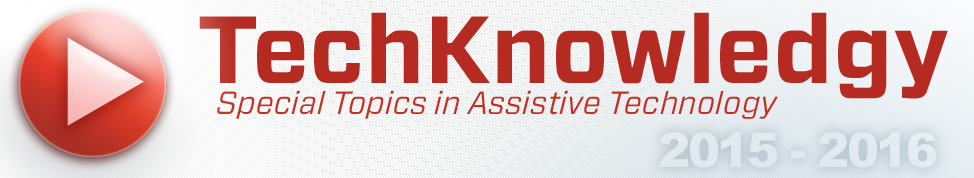 Assistive technology (AT) changes lives and offers educational solutions that can lead to academic success, increased independence, and greater self-confidence for students with disabilities.   This virtual conference highlights evidence-based practices in AT, current trends, and practical AT strategies. It’s also a great way to learn new AT ideas from national presenters and your AT colleagues around Virginia.  Webinars will be presented in November, February, and April.  Each webinar will be offered from 12-1 pm and 3-4 pm. Complete webinar descriptions and registration information is available on the conference website, http://vconf.gmu.edu/Conference/TechKnowledgy2015.November 10, 12-1 pm and 3-4 pm, KEYNOTE101 Assistive Technology Solutions You Can Make in Minutes - Everyday Items with Extraordinary Uses
Presented by Dr. Therese Willkomm, PhD, ATP Creating solutions on the fly for little or no cost is not only easy, but is incredibly important in the lives of students with disabilities.  This webinar will discuss and demonstrate over 101 assistive technology solutions that can be made in five minutes or less using everyday tools and materials.  Learn about new innovative uses for corrugated plastics, InstaMorph®, Ridged foam, and new Velcro® brand hook and loop products and many others. "Hang on to your hat" because this is going to be a very intensive, fast moving, entertaining webinar designed to inspire you to be a creative thinker, tinker, and user of everyday items to solve every day challenges.November 11, 12-1 pm and 3-4 pmSETTing the Stage for the Success of EVERY StudentPresented by Joy Smiley Zabala, Ed.D.In this active and thought-provoking session, Dr. Joy Zabala, the developer of the SETT Framework, will share some ideas about how the SETT Framework can assist collaborative teams at all stages of decision-making about technology and materials -- from consideration through implementation and evaluation of effectiveness.  Thinking through the strengths and challenges students face when working toward mastery of tasks in their customary environments can lead to the consideration and selections of tools and strategies that truly make a measurable difference for them.  This session will focus on: 1) introduction to and clarification of the critical elements of the SETT Framework; 2) how the SETT Framework can be tailored to the specific student and educational environments addressed; 3) examples of effective and ineffective ways to use the SETT Framework; and 4) a brief discussion of ways that the SETT Framework can be used to support decision-making that is not specifically related to technology and materials.November 12, 12-1 pm and 3-4 pm Twitter 101 for Educational Professionals: Harry Potter Style!Presented by Christopher R. Bugaj, MA CCC‐SLPFace it, you're a muggle. There's an entire wizarding world happening all around you called Twitter. You've heard about it. You may have even tried it. But you don't understand how or why it works. Why tweet? What's a hashtag and how do I use it? What is a "chat," how does it work, and why would I ever want to be involved in one? This session will take you through the basics. Not only will you learn the "hows" of Twitter, but you'll learn the "whys." Learn why and how to search Twitter for assistive technology resources as well as find other users who share similar interests. Features such as hashtags, mentions, direct messages, and scheduled chats will all be discussed. Accio participanto!Who should attend? Anyone who is interested in helping students with disabilities advocate for their technology needs, increase independence, and achieve educational success.Sponsored byThe Virginia Department of Education’s Training and Technical Assistance Centers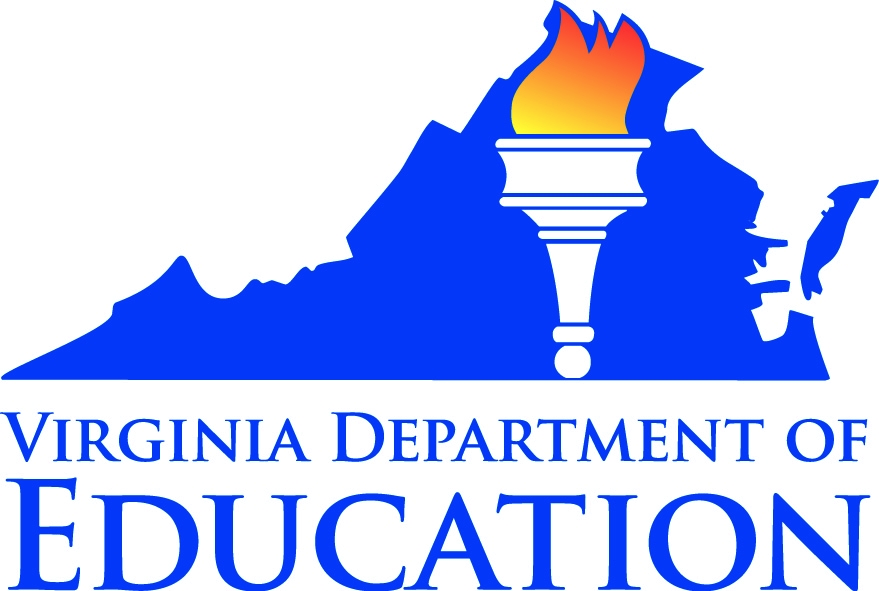 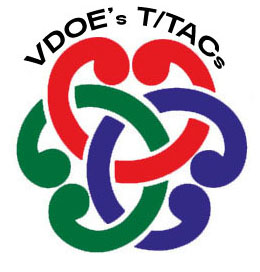 